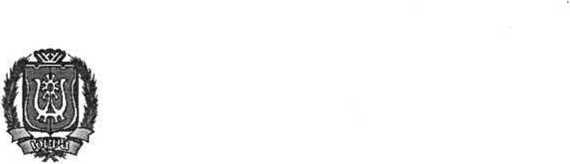 ДЕПАРТАМЕНТ СОЦИАЛЬНОГО РАЗВИТИЯ
ХАНТЫ-МАНСИЙСКОГО АВТОНОМНОГО ОКРУГА - ЮГРЫДЕПАРТАМЕНТ ЗДРАВООХРАНЕНИЯ
ХАНТЫ-МАНСИЙСКОГО АВТОНОМНОГО ОКРУГА - ЮГРЫДЕПАРТАМЕНТ ОБРАЗОВАНИЯ И МОЛОДЕЖНОЙ ПОЛИТИКИ
ХАНТЫ-МАНСИЙСКОГО АВТОНОМНОГО ОКРУГА - ЮГРЫДЕПАРТАМЕНТ ФИЗИЧЕСКОЙ КУЛЬТУРЫ И СПОРТА
ХАНТЫ-МАНСИЙСКОГО АВТОНОМНОГО ОКРУГА - ЮГРЫДЕПАРТАМЕНТ КУЛЬТУРЫХАНТЫ-МАНСИЙСКОГО АВТОНОМНОГО ОКРУГА - ЮГРЫДЕПАРТАМЕНТ ТРУДА И ЗАНЯТОСТИ НАСЕЛЕНИЯ
ХАНТЫ-МАНСИЙСКОГО АВТОНОМНОГО ОКРУГА - ЮГРЫДЕПАРТАМЕНТ ОБЩЕСТВЕННЫХ И ВНЕШНИХ СВЯЗЕЙ
ХАНТЫ-МАНСИЙСКОГО АВТОНОМНОГО ОКРУГА - ЮГРЫПРИКАЗ «07» сентября 2017 года	                  № 791-р/943/1379/243 2/272/297/267Об утвержденииРегламента межведомственного взаимодействия, обеспечивающего
деятельность по оказанию комплексной помощи людям с расстройством
аутистического спектра, детям группы риска с признаками расстройства
аутистического спектра и с расстройством аутистического спектра, их
семьям в Ханты-Мансийском автономном округе - ЮгреВо исполнение пункта 5 Плана мероприятий по реализации Концепции комплексного сопровождения людей с расстройствами аутистического спектра и другими ментальными нарушениями в Ханты-Мансийском автономном округе - Югре до 2020 года, утвержденного распоряжением Правительства Ханты-Мансийского автономного округа - Югры от 5 мая 2017 года № 261-рп, в целях повышения качества комплексной помощи лицам с признаками расстройства аутистического спектра и с расстройством аутистического спектра:Утвердить прилагаемый Регламент межведомственного взаимодействия, обеспечивающего деятельность по оказанию комплексной помощи людям с расстройством аутистического спектра, детям группы риска с признаками расстройства аутистического спектра и с расстройством аутистического спектра, их семьям в Ханты-Мансийском автономном округе - Югре (далее - Регламент взаимодействия).Департаменту социального развития Ханты-Мансийского автономного округа - Югры, Департаменту здравоохранения Ханты- Мансийского автономного округа - Югры, Департаменту образования и молодежной политики Ханты-Мансийского автономного округа - Югры, Департаменту труда и занятости населения Ханты-Мансийского автономного округа - Югры, Департаменту физической культуры и спорта Ханты-Мансийского автономного округа - Югры, Департаменту культуры Ханты-Мансийского автономного округа - Югры, Департаменту общественных и внешних связей Ханты-Мансийского автономного округа - Югры:назначить ответственных лиц за организацию и контроль деятельности по оказанию комплексной помощи детям группы риска с признаками расстройства аутистического спектра и с расстройством аутистического спектра, в рамках компетенции ведомства;обеспечить исполнение Регламента взаимодействия и его соблюдение в части создания комфортной и доброжелательной для жизни среды, обеспечения доступности и качества услуг в сфере здравоохранения, образования, социального обслуживания, культуры, спорта, занятости населения для детей группы риска с признаками расстройства аутистического спектра и лиц (в том числе несовершеннолетних) с расстройством аутистического спектра.Настоящий приказ вступает в силу со дня его подписания.Рекомендовать органам местного самоуправления муниципальных образований Ханты-Мансийского автономного округа - Югры, Главному бюро медико-социальной экспертизы по Ханты-Мансийскому автономному округу - Югре руководствоваться положениями Регламента взаимодействия.Контроль за исполнением приказа возложить на руководителей Департамента социального развития Ханты-Мансийского автономного округа - Югры, Департамента здравоохранения Ханты-Мансийского автономного округа - Югры, Департамента образования и молодежной политики Ханты-Мансийского автономного округа - Югры, Департамента труда и занятости населения Ханты-Мансийского автономного округа - Югры, Департамента физической культуры и спорта Ханты-Мансийского автономного округа - Югры, Департамента культуры Ханты-Мансийского автономного округа - Югры, Департамента общественных и внешних связей Ханты-Мансийского автономного округа - Югры. Приложение 1 к приказу от    17.09.2017 г.№ 791-р/943/1379/243 2/272/297/267 РЕГЛАМЕНТмежведомственного взаимодействия, обеспечивающего деятельность
по оказанию комплексной помощи людям с расстройством
аутистического спектра, детям группы риска с признаками
расстройства аутистического спектра и с расстройством
аутистического спектра, их семьям в Ханты-Мансийском автономномокруге - Югре (далее - Регламент)I. Общие положенияНастоящий Регламент разработан в целях межведомственного взаимодействия по оказанию комплексной помощи людям с расстройством аутистического спектра (далее - лица с РАС), детям группы риска с признаками расстройства аутистического спектра и расстройством аутистического спектра (далее - дети группы риска с признаками РАС и с РАС) и их семьям, а также устанавливает основные направления межведомственного взаимодействия.Субъекты Регламента:Департамент социального развития Ханты-Мансийского автономного округа - Югры (далее - Депсоцразвития Югры);Департамент здравоохранения Ханты-Мансийского автономного округа - Югры (далее - Депздрав Югры);Департамент образования и молодежной политики Ханты- Мансийского автономного округа - Югры (далее - Депобразования и молодежи Югры);Департамент труда и занятости населения Ханты-Мансийского автономного округа - Югры (далее - Дептруда и занятости Югры);Департамент физической культуры и спорта Ханты-Мансийского автономного округа - Югры (далее - Депспорта Югры);Департамент культуры Ханты-Мансийского автономного округа - Югры (далее - Депкультуры Югры);Департамент общественных и внешних связей Ханты-Мансийского автономного округа - Югры (далее - Департамент общественных и внешних связей Югры);Органы местного самоуправления муниципальных образований автономного округа (по согласованию);Главное бюро медико-социальной экспертизы по автономному округу (далее - бюро медико-социальной экспертизы) (по согласованию).Объекты комплексной помощи:дети группы риска с признаками РАС и с РАС;семьи, воспитывающие детей группы риска с признаками РАС и с РАС;лица с РАС.Деятельность субъектов Регламента по организации работы по комплексному сопровождению лиц с РАСДепартамент здравоохранения Ханты-Мансийского автономного округа - Югры:Организует и координирует деятельность медицинских организаций и их структурных подразделений (амбулатории, фельдшерско-акушерские пункты, центры (отделения) общей врачебной (семейной) практики, участковые больницы), расположенными в сельских поселениях автономного округа, по первичному выявлению, медицинскому обследованию и медицинскому наблюдению детей группы риска с признаками РАС и с РАС.Осуществляет информирование организаций предоставляющих услуги детям группы риска с признаками РАС и с РАС о детях группы риска с признаками РАС и с РАС в порядке, предусмотренном действующим Федеральным законодательством (при наличии добровольного информационного согласия) (приложение).Осуществляют информирование родителей (законных представителей) детей группы риска с признаками РАС и с РАС о ранней помощи и других региональных ресурсах, направленных на оказание комплексной помощи и сопровождение лиц группы риска с признаками РАС и с РАС.Обеспечивает взаимодействие медицинских организаций с организациями, предоставляющими услуги детям группы риска с признаками РАС и с РАС, по разработке и реализации индивидуальной программы оказания комплексной помощи и сопровождения детей группы риска с признаками РАС и с РАС и семей, имеющих в составе детей группы риска с признаками РАС и с РАС.Организуют взаимодействие врачебных комиссий с Федеральным казенным учреждением «Главное бюро медико-социальной экспертизы по Ханты-Мансийскому автономному округу - Югре» и психолого-медико-педагогическими комиссиями по вопросам формирования индивидуальной программы реабилитации (абилитации) инвалида, рекомендаций для детей группы риска с признаками РАС и с РАС.Обеспечивает материально-техническое оснащение, создание доступной среды и дружелюбного пространства для детей группы риска с признаками РАС и с РАС в медицинских организациях.Организуют проведение просветительской и профилактической работы, обучающих мероприятий, направленных на повышение квалификации медицинских работников, предоставляющих услуги детям группы риска с признаками РАС и с РАС, проводят информационно-пропагандистскую работу в целях повышения уровня информированности населения по проблемам детей группы риска с признаками РАС и с РАС и оказания квалифицированной комплексной помощи.Организует привлечение социально ориентированных некоммерческих организаций, родительских объединений, благотворительных фондов, бизнес-структур к оказанию комплексной помощи и сопровождению детей группы риска с признаками РАС и с РАС и их семей.Принимает участие в деятельности межведомственной рабочей группы по развитию региональной системы комплексного сопровождения людей с расстройствами аутистического спектра и другими ментальными нарушениями в Ханты-Мансийском автономном округе - Югре.Осуществляет мониторинг оценки качества оказания медицинских услуг лицам с РАС и их семьям.Предоставляет в адрес Департамента социального развития Ханты-Мансийского автономного округа - Югры информацию о ходе выполнения плана мероприятий по реализации Концепции в установленные сроки.Департамент социального развития Ханты-Мансийского автономного округа - Югры:Организует и координирует деятельность учреждений социального обслуживания по предоставлению социальных услуг детям группы риска с признаками РАС и с РАС и их семьям;Координирует	деятельность	структурныхподразделений управлений социальной защиты населения по месту проживания лиц с РАС по признанию их нуждающимися в социальном обслуживании, разработке индивидуальной программы предоставления социальных услуг и направлению в учреждения социального обслуживания;Обеспечивает взаимодействие учреждений социального обслуживания с организациями, предоставляющими услуги детям группы риска с признаками РАС и с РАС, по разработке и реализации индивидуальной программы оказания комплексной помощи и сопровождения детей группы риска с признаками РАС и с РАС и семей, имеющих в составе детей группы риска с признаками РАС и с РАС;Обеспечивает взаимодействие бюро медико-социальной экспертизы по вопросам формирования индивидуальной программы реабилитации (абилитации) инвалида, рекомендаций для детей группы риска с признаками РАС и с РАС, а также разработке индивидуального образовательного маршрута детей группы риска с признаками РАС и с РАС;Обеспечивает материально-техническое оснащение, создание доступной среды и дружелюбного пространства для детей группы риска с признаками РАС и с РАС в учреждениях социального обслуживания;2.2.6.Организует проведение просветительской и профилактической работы, обеспечивает проведение обучающих мероприятий, направленных на повышение теоретического и практического опыта специалистов, предоставляющих услуги детям группы риска с признаками РАС и с РАС, проводит информационно-пропагандистскую работу в целях повышения уровня информированности населения по проблемам детей группы риска с признаками РАС и с РАС;Организует привлечение социально ориентированных некоммерческих организаций, родительских объединений, благотворительных фондов, бизнес-структур к оказанию комплексной помощи и сопровождению детей группы риска с признаками РАС и с РАС и их семей;Организует и координирует деятельность межведомственной рабочей группы по развитию региональной системы комплексного сопровождения людей с расстройствами аутистического спектра и другими ментальными нарушениями в Ханты-Мансийском автономном округе - Югре;Осуществляет мониторинг оценки качества оказания социальных услуг лицам с РАС и их семьям;Осуществляет анализ исполнения плана мероприятий по реализации Концепции.Департамент образования и молодежной политики Ханты- Мансийского автономного округа - Югры:Организует и координирует деятельность образовательных организаций, предоставляющих услуги детям группы риска с признаками РАС и с РАС, обеспечивает создание для них специальных образовательных условий;Организуют деятельность центральной психолого-медикопедагогической комиссии в целях первичного и последующих обследований детей в возрасте от 0 до 18 лет, разработку рекомендаций по созданию в образовательных организациях специальных образовательных условий для детей группы риска с признаками РАС и с РАС;Организует взаимодействие психолого-медико-педагогической комиссии с врачебными комиссиями учреждений здравоохранения, бюро медико-социальной экспертизы по вопросам формирования индивидуальной программы реабилитации (абилитации) инвалида, рекомендаций для детей группы риска с признаками РАС и с РАС, а также разработке индивидуального образовательного маршрута детей группы риска с признаками РАС и с РАС;Обеспечивает предоставление общедоступного и бесплатного дошкольного, начального общего, основного общего, среднего общего образования по основным общеобразовательным программам в образовательных организациях (за исключением образования, получаемого в федеральных образовательных организациях, перечень которых утверждается Правительством Российской Федерации), в соответствии с нормативными затратами;Обеспечивает предоставление среднего профессионального образования лицам с РАС;Осуществляет информирование родителей (законных представителей) о программе ранней помощи и других региональных ресурсах, направленных на оказание комплексной помощи и сопровождение детей группы риска с признаками РАС и с РАС;Обеспечивает взаимодействие образовательных организаций с организациями, предоставляющими услуги детям группы риска с признаками РАС и с РАС, по разработке и реализации индивидуальной программы оказания комплексной помощи и сопровождения детей группы риска с признаками РАС и с РАС и семей, имеющих в составе детей группы риска с признаками РАС и с РАС;Осуществляет разработку и реализацию программ дополнительного образования, профессиональной ориентации, профессиональной подготовки, комплексной программы социальной адаптации детей группы риска с признаками РАС и с РАС;Обеспечивает материально-техническое оснащение, создание доступной среды и дружелюбного пространства для детей группы риска с признаками РАС и с РАС в образовательных организациях;Организует проведение просветительской ипрофилактической работы, обеспечивает проведение обучающих мероприятий, направленных на повышение теоретического и практического опыта специалистов, предоставляющих услуги детям группы риска с признаками РАС и с РАС, проводит информационно-пропагандистскую	работу в целях повышения уровняинформированности населения по проблемам детей группы риска с признаками РАС и с РАС;Организует привлечение социально ориентированных некоммерческих организаций, родительских объединений, благотворительных фондов, бизнес-структур к оказанию комплексной помощи и сопровождению детей группы риска с признаками РАС и с РАС и их семей;Обеспечивает создание и осуществляет координацию деятельности регионального ресурсного центра в целях обеспечения функционирования и развития региональной системы комплексной помощи лицам с РАС;Принимает участие в деятельности межведомственной рабочей группы по развитию региональной системы комплексного сопровождения лиц с РАС в Ханты-Мансийском автономном округе - Югре;Осуществляет мониторинг оценки качества оказания образовательных услуг лицам с РАС и их семьям;Предоставляет в адрес Департамента социального развития Ханты-Мансийского автономного округа - Югры информацию о ходе выполнения плана мероприятий по реализации Концепции в установленные сроки.Департамент культуры Ханты-Мансийского автономного округа - Югры:Организует и координирует деятельность учреждений культуры, предоставляющих услуги детям группы риска с признаками РАС и с РАС;Обеспечивает создание специальных условий для организации досуга, проведения развлекательных мероприятий, программ дополнительного образования для детей группы риска с признаками РАС и с РАС;Организует консультативную помощь родителям (законным представителям) по вопросам организации досуга, проведения развлекательных мероприятий, для детей группы риска с признаками РАС и с РАС;Обеспечивает взаимодействие учреждений культуры с организациями, предоставляющими услуги детям группы риска с признаками РАС и с РАС, по разработке и реализации индивидуальной программы оказания комплексной помощи и сопровождения детей группы риска с признаками РАС и с РАС и семей, имеющих в составе детей группы риска с признаками РАС и с РАС;Обеспечивает материально-техническое оснащение, создание доступной среды и дружелюбного пространства для детей группы риска с признаками РАС и с РАС в учреждениях культуры;Организует проведение просветительской ипрофилактической работы, обеспечивает проведение обучающих мероприятий, направленных на повышение теоретического и практического опыта специалистов, предоставляющих услуги детям группы риска с признаками РАС и с РАС, проводит информационно-пропагандистскую	работу в целях повышения уровняинформированности населения по проблемам детей группы риска с признаками РАС и с РАС;Организует привлечение социально ориентированных некоммерческих организаций, родительских объединений, благотворительных фондов, бизнес-структур к оказанию комплексной помощи и сопровождению детей группы риска с признаками РАС и с РАС и их семей;Принимает участие в деятельности межведомственной рабочей группы по развитию региональной системы комплексного сопровождения лиц с РАС в Ханты-Мансийском автономном округе - Югре;Осуществляет мониторинг оценки качества оказания услуг в сфере культуры лицам с РАС и их семьям;Предоставляет в адрес Департамента социального развития Ханты-Мансийского автономного округа - Югры информацию о ходе выполнения плана мероприятий по реализации Концепции в установленные сроки.Департамент физической культуры и спорта Ханты- Мансийского автономного округа - Югры:Организует и координирует деятельность учреждений спорта, предоставляющих услуги детям группы риска с признаками РАС и с РАС;Обеспечивает создание специальных условий для организации занятий спортом, оздоровлением для детей группы риска с признаками РАС и с РАС, участия в массовых спортивных мероприятиях, специальном Олимпийском движении;Организует консультативную помощь родителям (законным представителям) по вопросам организации занятий спортом, оздоровления, участия в массовых спортивных мероприятиях для детей группы риска с признаками РАС и с РАС;Обеспечивает взаимодействие учреждений спорта с организациями, предоставляющими услуги детям группы риска с признаками РАС и с РАС, по разработке и реализации индивидуальной программы оказания комплексной помощи и сопровождения детей группы риска с признаками РАС и с РАС и семей, имеющих в составе детей группы риска с признаками РАС и с РАС;Обеспечивает материально-техническое оснащение, создание доступной среды и дружелюбного пространства для детей группы риска с признаками РАС и с РАС в учреждениях спорта;Организует проведение просветительской ипрофилактической работы, обеспечивает проведение обучающих мероприятий, направленных на повышение теоретического и практического опыта специалистов, предоставляющих услуги детям группы риска с признаками РАС и с РАС, проводит информационно-пропагандистскую	работу в целях повышения уровня информированности населения по проблемам детей группы риска с признаками РАС и с РАС;Организует привлечение социально ориентированных некоммерческих организаций, родительских объединений, благотворительных фондов, бизнес-структур к оказанию комплексной помощи и сопровождению детей группы риска с признаками РАС и с РАС и их семей;Принимает участие в деятельности межведомственной рабочей группы по развитию региональной системы комплексного сопровождения лиц с РАС в Ханты-Мансийском автономном округе - Югре;Осуществляет мониторинг оценки качества оказания услуг в сфере культуры лицам с РАС и их семьям;Предоставляет в адрес Департамента социального развития Ханты-Мансийского автономного округа - Югры информацию о ходе выполнения плана мероприятий по реализации Концепции в установленные сроки.Департамент труда и занятости населения Ханты- Мансийского автономного округа - Югры:Организует и координирует деятельность казенных учреждений Ханты-Мансийского автономного округа - Югры центры занятости населения (далее - центры занятости населения) по оказанию помощи в содействии занятости, в том числе по сопровождению лиц с РАС и семей, воспитывающих детей с признаками РАС;Организует консультативную помощь лицам с РАС, родителям (законным представителям), воспитывающих детей с признаками РАС по вопросам трудоустройства, профессиональной ориентации, профподготовки;Организуют взаимодействие центров занятости населения с организациями, предоставляющими услуги детям группы риска с признаками РАС и с РАС, по разработке и реализации индивидуальной программы оказания комплексной помощи и сопровождения детей с 14 лет группы риска с признаками РАС и с РАС и семей, имеющих в составе детей группы риска с признаками РАС и с РАС;Обеспечивает создание доступной среды и дружелюбного пространства для лиц с РАС и их семей в центрах занятости населения;Обеспечивает материально-техническое оснащение, создание доступной среды и дружелюбного пространства для лиц с РАС в центрах занятости населения;Организует проведение просветительской работы, обучающих мероприятий, направленных на повышение теоретического и практического опыта специалистов, предоставляющих услуги лицам с РАС, родителям (законным представителям), воспитывающих детей с признаками РАС, проводит информационно-пропагандистскую работу в целях повышения уровня информированности населения по вопросам содействия занятости лиц с РАС;Обеспечивает взаимодействие с бюро медико-социальной экспертизы по реализации профессиональной реабилитации инвалида с РАС (участие центров занятости населения в формировании индивидуальной программы реабилитации или абилитации инвалида с правом совещательного голоса на основании соглашения между Дептруда и занятости Югры и Федерального казенного учреждения «Главное бюро медико-социальной экспертизы по Ханты-Мансийскому автономному округу - Югре» Минтруда России, проведение совместных совещаний, представление информации о выполнении реабилитационных или абилитационных мероприятий);Организует привлечение негосударственных организаций, в том числе социально ориентированных некоммерческих организаций, бизнес-структур к оказанию помощи и сопровождении при содействии занятости лиц с РАС, родителей (законных представителей), воспитывающих детей группы риска с признаками РАС с РАС;Принимает участие в деятельности межведомственной рабочей группы по развитию региональной системы комплексного сопровождения лиц с РАС в Ханты-Мансийском автономном округе - Югре;Осуществляет мониторинг оценки качества оказания услуг в области содействия занятости лицам с РАС и их семьям;Представляет в адрес Департамента социального развития Ханты-Мансийского автономного округа - Югры информацию о ходе выполнения плана мероприятий по реализации Концепции в установленные сроки.Департамент общественных и внешних связей Ханты- Мансийского автономного округа - Югры:Организует привлечение социально ориентированных некоммерческих организаций, родительских объединений, благотворительных фондов, бизнес-структур, волонтеров к оказанию комплексной помощи и сопровождению детей группы риска с признаками РАС и с РАС и их семей;Обеспечивает доступ граждан к информации по проблеме аутизма, формированию в обществе толерантного отношения к лицам с РАС, развитию системы комплексной помощи лицам с РАС и семьям, имеющим в своем составе лиц с РАС;Принимает участие в деятельности межведомственной рабочей группы по развитию региональной системы комплексного сопровождения лиц с РАС в Ханты-Мансийском автономном округе - Югре;Представляет в адрес Департамента социального развития Ханты-Мансийского автономного округа - Югры информацию о ходе выполнения плана мероприятий по реализации Концепции в установленные сроки.Органы местного самоуправления муниципальных образований Ханты-Мансийского автономного округа - Югры (по согласованию)Разрабатывают и утверждают распорядительные документы органов местного самоуправления муниципальных образований Ханты- Мансийского автономного округа - Югры, обеспечивающих оказание комплексной помощи детям группы риска с признаками РАС и с РАС;Организуют и координируют деятельность муниципальных организаций (образования, культуры, спорта) по оказанию комплексной помощи и сопровождению детей группы риска с признаками РАС и с РАС, в том числе:выявление, диагностика детей группы риска РАС;разработка, утверждение и реализация непрерывных индивидуальных маршрутов комплексной реабилитации детей с ограниченными возможностями и молодых инвалидов;подготовка детей группы риска с признаками РАС и с РАС к самостоятельной жизни;оказание комплексной помощи семьям, воспитывающим детей группы риска с признаками РАС и с РАС;взаимодействие с организациями, расположенными на территории муниципального образования по вопросам содействия трудоустройства лицам с РАС и родителей, воспитывающих детей группы риска с признаками РАС и с РАС;Организуют предоставление общедоступного и бесплатного дошкольного, начального общего, основного общего, среднего общего образования по основным общеобразовательным программам в образовательных организациях (за исключением образования, получаемого в федеральных образовательных организациях, перечень которых утверждается Правительством Российской Федерации), в соответствии с нормативными затратами;Организуют предоставление дополнительного образования детей группы риска с признаками РАС и с РАС (за исключением дополнительного образования детей, финансовое обеспечение которого осуществляется органами государственной власти субъекта Российской Федерации);Осуществляют информирование родителей (законных представителей) о программе ранней помощи и других региональных ресурсах, направленных на оказание комплексной помощи и сопровождение детей группы риска с признаками РАС и с РАС;Осуществляют информирование о лицах с признаками РАС и с РАС организации, предоставляющих услуги детям группы риска с признаками РАС и с РАС;Участвуют в разработке и реализации индивидуальной программы оказания комплексной помощи и сопровождения детей группы риска с признаками РАС и с РАС и их семей;Обеспечивают создание доступной среды для детей группы риска с признаками РАС и с РАС;Обеспечивают материально-техническое оснащение муниципальных организаций, предоставляющих услуги детям группы риска с признаками РАС и с РАС;Организуют проведение просветительской ипрофилактической работы, обеспечивают проведение обучающих мероприятий, направленных на повышение теоретического и практического опыта специалистов, предоставляющих услуги детям группы риска с признаками РАС и с РАС, проводит информационно-пропагандистскую работу в целях повышения уровня информированности населения по проблемам детей группы риска с признаками РАС и с РАС;Организуют и координируют деятельность межведомственных рабочих групп по разработке, утверждению и реализации непрерывных индивидуальных маршрутов комплексной реабилитации детей с ограниченными возможностями и молодых инвалидов;Принимают участие в деятельности межведомственной рабочей группы по развитию региональной системы комплексного сопровождения лиц с РАС в Ханты-Мансийском автономном округе - Югре;Осуществляют мониторинг оценки качества оказания комплексной помощи лицам с РАС и их семьям;Предоставляют в адрес Департамента социального развития Ханты-Мансийского автономного округа - Югры информацию о ходе выполнения плана мероприятий по реализации Концепции в установленные сроки.2.9. Главное бюро медико-социальной экспертизы по Ханты- Мансийскому автономному округу-Югре (по согласованию)Организует взаимодействие с организациями, предоставляющими услуги лицам с РАС и их семьям, в том числе детям группы риска с признаками РАС и с РАС по вопросам формирования индивидуальной программы реабилитации (абилитации) инвалида, рекомендаций для детей группы риска с признаками РАС и с РАС, а также разработке индивидуального образовательного маршрута детей группы риска с признаками РАС и с РАС.Порядок и формы контроля реализации мероприятийРегламентаТекущий контроль за соблюдением и исполнением ответственными должностными лицами положений настоящего Регламента и иных нормативных правовых актов, устанавливающих требования к оказанию комплексной помощи детям группы риска с признаками РАС и с РАС, последовательности действий, определенных настоящим Регламентом, осуществляют руководители соответствующих органов, являющихся исполнителями и участниками реализации мероприятий, предусмотренных настоящим Регламентом.Результаты межведомственного взаимодействия, обеспечивающего деятельность по оказанию комплексной помощи детям группы риска с признаками РАС и с РАС в Ханты-Мансийском автономном округе - Югре, рассматриваются на заседаниях межведомственной рабочей группы по развитию региональной системы комплексного сопровождения людей с расстройствами аутистического спектра и другими ментальными нарушениями в Ханты-Мансийском автономном округе - Югре (далее - межведомственная рабочая группа).Приложение 2 к приказу от  17.09.2017№ 791-р/943/1379/243 2/272/297/267Добровольное информационное согласие на передачу информации и персональных данных о ребенке для передачи информации в организации, предоставляющие услуги детям группы риска с признаками РАС и РАС, для получения комплекса услуг в рамках концепции комплексного сопровождения людей с расстройствами аутистического спектра и другими ментальными нарушениями в Ханты-Мансийском автономном округе - ЮгреЯ,  мать/отец/опекун/ (нужное подчеркнуть) ребенкаФИО, дата рождения ребенкаДобровольно даю свое согласие на проведение медицинского вмешательства в медицинской организации	(указать полное наименование медицинской организации)Мне в соответствии со статьей 20 Федерального закона от 09.11.2011 № 323-ФЗ «Об основах охраны здоровья граждан в Российской Федерации», статьями 11 и 23 Закона от 02.07.1992 № 3185-1 «О психиатрической помощи и гарантиях прав граждан при ее оказании» в полной мере предоставлена информация о целях, методах оказания медицинской помощи, связанном с ними риске, возможных вариантах медицинского вмешательства о его последствиях, а также о предполагаемых результатах оказания медицинской помощи.Я подтверждаю, что прочитал (а) и понял (а) все вышеизложенное, имел (а) возможность обсудить с врачом все интересующие и непонятные мне вопросы, связанные с планируемым обследование и возможным лечением и реабилитационными мероприятиями. На все заданные вопросы я получил (а) удовлетворившие меня ответы и у меня не осталось невыясненных вопросов к врачу.Я также информирован (а) о том, что в соответствии с частью 1 статьи 13 Федерального закона Российской Федерации от 21 ноября 2011 № 323 «Об охране здоровья граждан в Российской Федерации», сведения о факте обращения гражданина за оказанием медицинской помощи, состоянии его здоровья и диагнозе, иные сведения, полученные при его медицинском обследовании и лечении, составляют врачебную тайну.Пользуясь пунктом 5 части 3 статьи 19 Федерального закона от 21 ноября 2011 года № 323 «Об охране здоровья граждан в Российской Федерации», я разрешаю предоставлять информацию о диагнозе заболевания и иные сведения, полученные при обследовании и лечении лица, законным представителем которого я являюсь, в организации предоставляющие услуги детям группы риска с признаками РАС и РАС, для получения комплекса услуг в рамках концепции комплексного сопровождения людей с расстройствами аутистического спектра и другими ментальными нарушениями в Ханты-Мансийском автономном округе - Югре.Содержание настоящего документа мною прочитано, разъяснено мне врачом, оно мне полностью понятно, что Я и удостоверяю своей подписью.«	»	20	г.(дата)